Положение о проведении районного этапа областной волонтерской акции «Забота»ОБЩИЕ ПОЛОЖЕНИЯ:Настоящее Положение определяет порядок организации и проведения районного этапа областной волонтерской акции «Забота» (далее – Акция), приуроченной к Дню защитника Отечества.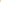 Акция проводится в соответствии с планом работы учреждения образования «Гродненский государственный Дворец творчества детей и молодёжи» на 2023/2024 учебный год.ЦЕЛИ И ЗАДАЧИ:Цель: популяризация и развитие волонтерского движения в Новогрудском районе, Гродненской области.Задачи: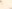 — содействовать воспитанию уважения к защитникам Отечества;— создавать условия для демонстрации подрастающему поколению различных видов социальной активности добровольческих движений;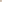 — вовлекать молодежь в волонтерское движение;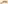 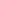 — показывать успешный опыт волонтерской деятельности;— проводить социально значимые мероприятия, направленные на поддержку и развитие волонтерского движения;— повышать статус добровольца, формировать позитивный социальный статус и имидж волонтера в молодежной среде.3. ОРГАНИЗАТОРЫ: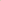 Организатором районного этапа конкурса выступает государственное учреждение образования «Центр дополнительного образования детей и молодёжи «ДАР»».УЧАСТНИКИ:Принять участие в Акции предлагается волонтерским отрядам учреждений образования общего среднего образования и дополнительного образования детей и молодежи.СРОКИ ПРОВЕДЕНИЯ ОБЛАСТНОЙ АКЦИИ: с 9 по 28 февраля 2024 года.6. ПОРЯДОК ПРОВЕДЕНИЯ: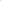 6.1. В рамках акции необходимо: оказать помощь по расчистке дворовых территорий от снега, наведении порядка на приусадебном участке одиноко проживающим гражданам пожилого возраста, ветеранам войны и труда, лицам, пострадавшим от последствий войны; навести порядок у обелисков, мест захоронений воинов и т.д.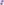 7. Фотоматериалы о проведенных мероприятиях необходимо регулярно актуализировать на сайтах учреждений образования (с указанием даты посещения, Ф.И.О. ветеранов войны и труда, названия волонтерского отряда, учреждения образования). 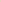 ВНИМАНИЕ!!! Отчет о проведенных мероприятиях (+ 3 фото!!!) необходимо предоставить до 17:00 23.02.2024 г. на электронный адрес: massovaja_rabota@mail.ru с пометкой «Забота».8. Контактный телефон: 8(01597)4 98 97, культорганизатор Менчицкая Валентина Юрьевна.